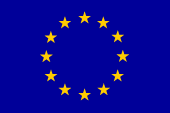 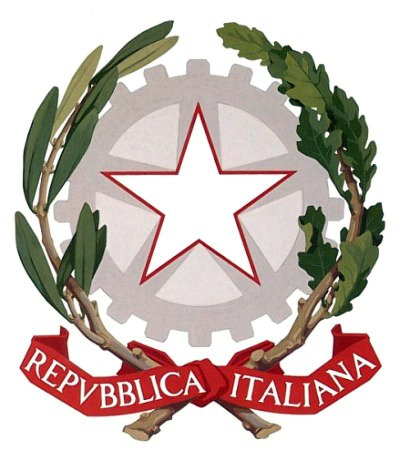 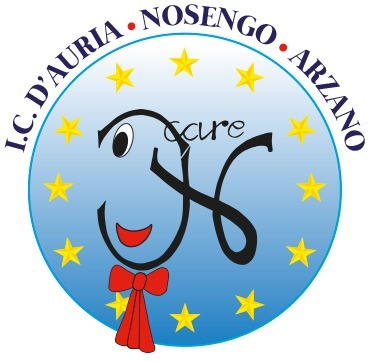 ALLEGATO NR.1 - DICHIARAZIONIRICHIESTA DI PARTECIPAZIONE ALLA SELEZIONE PER L’AFFIDAMENTO DEI SERVIZI INTEGRATIVI ALLE FAMIGLIE A.SC. 2018/2019Il/la  sottoscritto/a ________________________________________, con sede a _________________________In Via___________________________________________n._______P.Iva____________________________Codice fiscale________________________________Tel.________________Fax______________E-mail____________________________________Pec______________________________________CHIEDEdi  partecipare alla gara per l’affidamento dei servizi integrativi alle famiglie anno scolastico 2018/2019.Ai sensi e per gli effetti  del DPR 445/2000 dichiara altresì:Di aver esaminato le condizioni contenute nella lettera di invito e di accettarle incondizionatamente ed integralmente senza riserva alcuna;Di essere regolarmente iscritto alla C.C.I.A.A. con riferimento allo specifico settore di attività oggetto della gara, con indicazione degli estremi di iscrizione__________/oppure di essere nella seguente condizione giuridica_________Di non aver avuto sanzioni o misure cautelari di cui al D.lgs. 231/01 o altra sanzione che comporti il divieto di contrarre con la Pubblica amministrazione.Di non aver avuto ne di avere in corso condanne penali o provvedimenti che riguardino l’attuazione di misure di prevenzione espressamente riferita ai soggetti dell’impresa di cui all’art. 2 comma 3 del DPR 252/98;Di non avere procedure in  corso di emersione del lavoro sommerso, ai sensi del D.l.25/09/2002 n. 210 ( coordinato e modificato dalla Legge di conversione n. 266/2002), art. 1, comma 14; Di rispettare i contratti collettivi nazionali di lavoro, le norme sulla sicurezza dei lavoratori nei luoghi di lavoro, gli adempimenti di legge nei confronti di lavoratori e/o dei soci nel rispetto delle norme vigenti;Di essere in regola  con le norme che disciplinano il diritto al lavoro dei disabili ai sensi della Legge 68/99;Di essere in regola con il documento unico di regolarità contributiva (D.U.R.C.)Di essere informato, ai sensi e per gli effetti dell’art. 13 della Legge n. 675 del 31dicembre 1996 che i dati personali raccolti saranno trattati anche con strumenti informatici esclusivamente nell’ambito degli eventuali inviti ad offrire,nelle procedure negoziate. Di assicurare, in caso di aggiudicazione, il servizio entro i venti giorni successivi.In ottemperanza alle disposizioni della Legge 13 agosto 2010 n. 136 in materia di tracciabilità dei flussi finanziari:dichiara di accettare le condizioni contrattuali e le eventuali penalità previste dal decreto Legislativo n. 50/2016dichiara di assumere tutti gli obblighi di tracciabilità dei flussi finanziari di cui art. 3 della Legge 13 agosto 2010, n. 136 e  s.m.i. e che gli estremi identificativi del c/c bancario/postale sono: che le generalità e C.F. delle persone delegate ad operare su di esso sono:Cognome e Nome ………………………………………………….. nato/a a …………………………………… il …………………………………… residente a …………………………...…………………………………….. Via …………………………………………………………………, n. …………, c.a.p.  ….…………………….. C.F. …………………………………………………………………Cognome e Nome ………………………………………………….. nato/a a …………………………………… il …………………………………… residente a …………………………...…………………………………….. Via …………………………………………………………………, n. …………, c.a.p.  ….…………………….. C.F. …………………………………………………………………Cognome e Nome ………………………………………………….. nato/a a …………………………………… il …………………………………… residente a …………………………...…………………………………….. Via …………………………………………………………………, n. …………, c.a.p.  ….…………………….. C.F. …………………………………………………………………di non aver commesso violazioni gravi, definitivamente accertate, alle norme in materia di contributi previdenziali e assistenziali, secondo la legislazione italiano o dello Stato in cui è stabilito l’operatore economico. Dichiara, inoltre, i seguenti riferimenti INPS e INAIL:INPSINAILSi allega la fotocopia di un documento di identità in corso di validità del soggetto (indicandone la qualità di legale rappresentante, ovvero procuratore dell’offerente) che sottoscrive la dichiarazione ai sensi e per gli effetti dell’art. 38 del D.P.R. 445/2000, nonché copia della procura speciale/autorizzazione rilasciata dall’impresa mandante. Data e luogo						     Timbro e firma per accettazione dell’offerente______________________________			____________________________________________PaesePaeseCINEurCINEurCINABIABIABIABIABICABCABCABCABCABNumero conto correnteNumero conto correnteNumero conto correnteNumero conto correnteNumero conto correnteNumero conto correnteNumero conto correnteNumero conto correnteNumero conto correnteNumero conto correnteNumero conto correnteNumero conto correnteBancaBancaBancaBancaBancaBancaBancaBancaBancaBancaBancaBancaBancaBancaBancaAgenziaAgenziaAgenziaAgenziaAgenziaAgenziaAgenziaAgenziaAgenziaAgenziaAgenziaAgenziaUfficio/sedeIndirizzoIndirizzoCAPCittàTelefonoMailMatricola aziendaUfficio/sedeIndirizzoIndirizzoCAPCittàTelefonoMailMatricola azienda